Schulsportliches Wettkampfprogramm im Land Brandenburg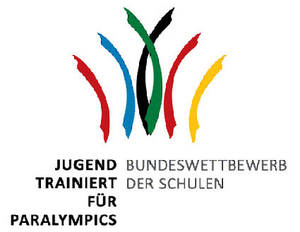 Ausschreibung Jugend trainiert für Paralympics – Regionalfinale Fußball    Veranstalter:     	Ministerium f. Bildung, Jugend und Sport d. Landes BrandenburgAusrichter:        	Marit Stoye, Schulsportberaterin Inklusion des Schulamts Cottbus			gemeinsam mit der Spreeschule CottbusWettkampfort:	Stadion des SV Rot-Weiß Merzdorf 1952 e.V.Merzdorfer Gartenstr. 9c			03042 CottbusTermin/ Zeit:		24. April 2024					10:00 – 12:30 Uhr Anreise bis spätestens 9:45 Uhr (Turnierbesprechung)Ansprechpartner: 	Marit Stoye marit.stoye@lk.brandenburg.de0157 – 78 79 82 20Meldungen:		bis 9.4.2024 Teilnahmebestätigung an marit.stoye@lk.brandenburg.deTeilnehmer:		Startberechtigt sind Schulen mit dem Förderschwerpunkt geistige Entwicklung.Wettkampfklasse: 	Jahrgang 2006 und jünger Spielmodus: 	Eine Mannschaft besteht aus maximal 11 Spieler*innen.Gespielt wird mit 6 Feldspieler*innen und einem/r Torhüter*in. Wettbewerbsablauf: 	     1. Anmeldung     2. Begrüßung	     3. Spiele in Turnierform	     4. Siegerehrung	Preise:		Die Plätze 1-3 erhalten Medaillen, alle Teilnehmer eine Urkunde.Regeln: 	Gespielt wird nach den Regeln der FIFA (www.fifa.com) und der Ausschreibung des 			Landesprogramms Schulsport in Brandenburg.Rasenfeld mit den Abmessungen 50-70 m x 35-50 m.Torgröße ist etwa 2 x 5 m. Spielball-Größe 5. Die Spieldauer beträgt voraussichtlich 2 x 10 Minuten (kann nach Anzahl der teilnehmenden Mannschaften variieren).Auswechslungen können in Spielunterbrechungen beliebig oft vorgenommen werden.Ist der Ball außerhalb der Seitenlinie, kann er entweder mit dem Fuß eingestoßen oder eingeworfen werden. Die Turnierleitung behält sich das Recht vor, den Turnierverlauf – abhängig von der Anzahl der teilnehmenden Mannschaften – anzupassen. Hinweise:	- Jede teilnehmende Schule stellt einen Schiedsrichter.- Spielbälle stellt der Veranstalter.- Das Spielen mit Stollenschuhen ist verboten (Nocken- oder Multinockenschuhe sind erlaubt).- Vor Wettkampfbeginn sind die Mannschaftslisten mit der Unterschrift des Schulleiters   vorzulegen!- Der Ausrichter übernimmt keine Haftung für Wertsachen/ Kleidung und Schäden gleich welcher Art!- Bei den Wettkämpfen besteht Aufsichtspflicht der Lehrkräfte gegenüber den Aktiven ihrer Mannschaft.- Für die Verpflegung der Teilnehmer muss jede Mannschaft selber sorgen.Den teilnehmenden Mannschaften eine gute Anreise und viel Erfolg beim Regionalfinale in Cottbus!Marit Stoye									Koordinatorin SchulsportAnlage:  Teilnahmebestätigung, MeldelisteAnlage:  Teilnahmebestätigung per E-Mail an Marit Stoye: marit.stoye@lk.brandenburg.deSchulsportliches Wettkampfprogramm im Land BrandenburgJUGEND TRAINIERT Teilnahmebestätigung JUGEND TRAINIERT FÜR PARALYMPICS – Regionalfinale FußballBitte am PC ausfüllen!Schule:      Anschrift:      Tel.:      						Email:      Ansprechpartner*in/Betreuer*in:      ________________________________			___________________________________Ort, Datum							Stempel der Schule________________________________			___________________________________Unterschrift Sportlehrer*in					Unterschrift der Schulleitung_ _ _ _ _ _ _ _ _ _ _ _ _ _ _ _ _ _ _ _ _ _ _ _ _ _ _ _ _ _ _ _ _ _ _ _ _ _ _ _ _ _ _ _ _ _ _ _ _ _ _ _ _ _ _ _ _ Hinweise: 	Die Anmeldung zum Wettkampf erfolgt zum Meldetermin laut Ausschreibung. Spätere Meldungen können nur unter Vorbehalt berücksichtigt werden. 	Die Anmeldung ist verbindlich. Die Teilnahme ist durch die anmeldende Schule abzusichern.Anlage:  Meldeliste  am Wettkampftag unterschrieben und mit Stempel mitbringenSchulsportliches Wettkampfprogramm im Land BrandenburgJUGEND TRAINIERT Meldeliste JUGEND TRAINIERT FÜR PARALYMPICS – Regionalfinale FußballBitte am PC ausfüllen!Schule:      Anschrift:      Tel.:      						Email:      Ansprechpartner*in/Betreuer*in:      ________________________________			____________________________________Stempel der Schule 						Unterschrift der SchulleitungNr.NameVornameGeburtsdatumRückennummer1234567891011Ersatzspieler:Ersatzspieler:Ersatzspieler:Ersatzspieler:Ersatzspieler: